Додаток 1 до Положення про Бюджет                     					                                    участі Слобожанської 									селищної територіальної									громадиФОРМА ПРОЕКТУреалізація якого планується за рахунок коштів Бюджету участі Слобожанської селищної територіальної громади у 2021 роціДата надходження до Робочої групи  _________________________________________________(заповнюється головою, секретарем або одним з уповноважених членів Робочої групи) Включено до реєстру поданих проектів за № _________________________________________  (заповнюється головою, секретарем або одним з уповноважених членів Робочої групи) ПІБ та підпис особи що реєструє: _________________________________________ (заповнюється головою, секретарем або одним з уповноважених членів)ВСІ ПУНКТИ Є ОБОВ’ЯЗКОВИМИ ДЛЯ ЗАПОВНЕННЯ!1. Назва проекту :Кінотеатр в будинку культури 2. Напрямки проекту (необхідне поставити знак «х»): 3. Місце реалізації проекту (адреса, назва установи/закладу, кадастровий номер земельної ділянки тощо): с. Степове, вул.. Робоча, буд.14 4. Мета проекту  Проведення змістовного дозвілля жителів громади. Перегляд хорошого кінофільму або мультфільму – відмінний  спосіб провести час з друзями, зі всією родиною, другою половинкою, чи дітьми у вихідний день. Формування духовних та культурних цінностей, на які направлене сьогоднішнє  українське суспільство. 5. Опис проекту Років двадцять тому серед об’єктів, спрямованих на організацію дозвілля молоді, були муніципальні кінотеатри. Вони не лише дозволяли дітям, дорослим, незалежно від їхнього майнового або соціального стану, насолодитися переглядом кіно або мультфільмів. Адже буденним явищем був масовий організований перегляд виховних стрічок або мультфільмів,які прищеплювали дітям любов до батьківщини, пошану до старшого покоління та батьків, розкривали тему правил та норм суспільної поведінки тощо. Ці кінотеатри працювали на базі колишніх радянських державних кінотеатрів, а отже, з виникненням конкурентів в особі великих та затишних приватних підприємств, не змогли втриматися й повністю зникли. Але не зникла потреба в організації дозвілля дорослих і дітей, а саме шляхом організації перегляду цікавих фільмів. Для показу фільмів, презентацій, конференцій, проведення семінарів в будинку культури є проблема у відсутності відповідного технічного оснащення. Сьогодні є висока потреба для культурного росту мешканців, гостей громади, розвитку толерантності серед дітей та молоді, якому буде сприяти перегляд актуальних фільмів та подальше обговорення затронутих тем. Крім того, є соціальні незахищені мешканці, які не здатні оплачувати послуги платного кінотеатру. Після реалізації проекту буде підвищуватися культурний та духовний рівень мешканців. Гарна можливість весело провести час. Кінопоказ різноманітних фільмів ( художні, просвітницькі, театральні, музичні, спортивні тощо) за заявками мешканців.6. Обґрунтування бенефіціарів проекту В с.Степове проживає 1 407 населення із них 298 - дітей, 281 - пенсіонерів, 828 - молодь і середній вік. Коли проходить захід, концерт Будинок культури відвідують понад 160 глядачів. 7. Інформація щодо очікуваних результатів в разі реалізації проекту: Даний проект дасть змогу підвищити культурний рівень населення, змістовне дозвілля мешканців, об’єднання різновікових та соціальних груп. Реалізація проекту має постійний, сталий характер, адже функціювання кінотеатру – це безстроковий процес, що має якісну перспективу. Показ фільмів здійснюватиметься  згідно законодавства не порушуючи права інтелектуальної власності.8. Бюджет (кошторис) проекту 9. Список з підписами та паспортними даними щонайменше 20 громадян України, віком від 16 років, які зареєстровані на території Слобожанської селищної територіальної громади, що підтверджується офіційними документами, та підтримують цей проект (окрім його авторів), що додається. Кожна додаткова сторінка списку повинна мати таку ж форму, за винятком позначення наступної сторінки (необхідно додати оригінал списку у паперовій формі).  10. Контактні дані автора/авторів пропозиції (проекту), які будуть загальнодоступні, у тому числі для авторів інших пропозицій, мешканців, представників ЗМІ, з метою обміну думками, інформацією, можливих узгоджень і т.д. (необхідне підкреслити): a) висловлюю свою згоду на використання моєї електронної адреси kim-ira-1983@ukr.net   для зазначених вище цілей. Підпис особи, що дає згоду на використання своєї електронної адреси ___________________ б) не висловлюю згоди на використання моєї електронної адреси для зазначених вище цілей. Примітка: Контактні дані авторів пропозицій (проектів) (тільки для Слобожанської селищної територіальної громади) зазначаються на зворотній сторінці бланку-заявки, яка є недоступною для громадськості. 11. Інші додатки (якщо необхідно): a) фотографія/ї, які стосуються цього проекту, б) мапа з зазначеним місцем реалізації проекту, в) інші матеріали, суттєві для заявника проекту (креслення, схеми тощо)    Інфраструктура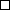    Освіта  V  Культура, молодь і спорт   Соціальний захист   ІТ, безпека та громадський порядок№ п/пНайменування товарів, робіт (послуг)Ціна за одиницю, грн.Одиниць, шт.Вартість, грн.1Екран  Sopar Electric Rubin 600 x 45070 000,00170 000,002Проектор EPSON-EB-L400U108 000,001108 000,003Kramer активний високоскоростний кабель NOMI FUUHD, 30 м17 500,00117 500,004Кріплення для проектора Charmount. PR 1355-1502 000.0012 000,00197 500,00